25. 10.			Učivo 1.C 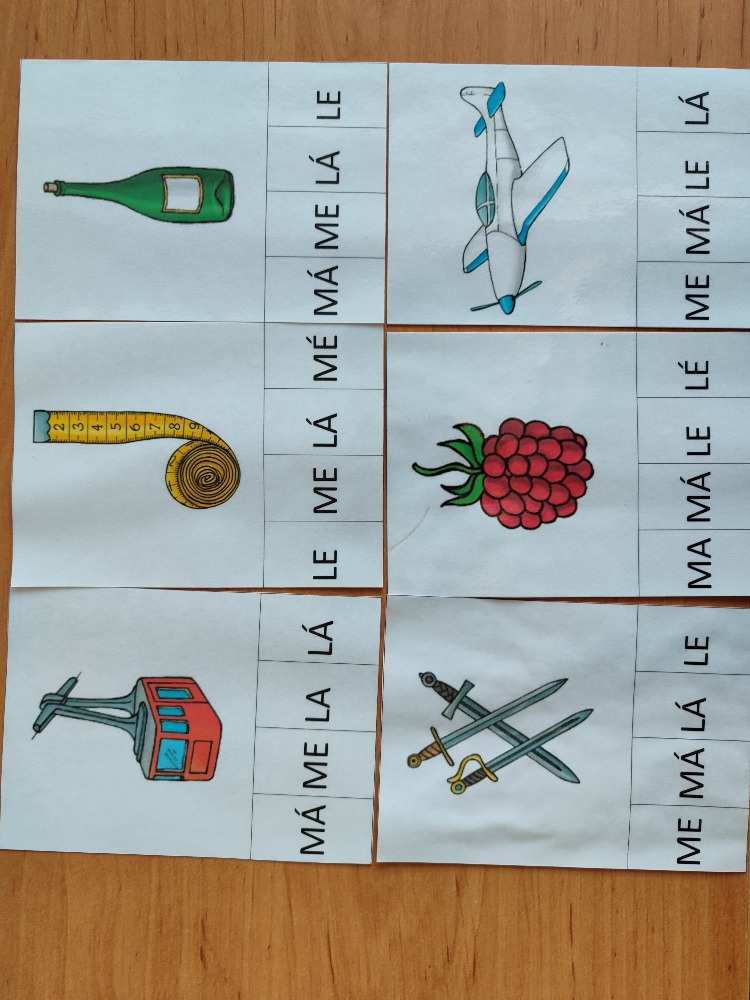 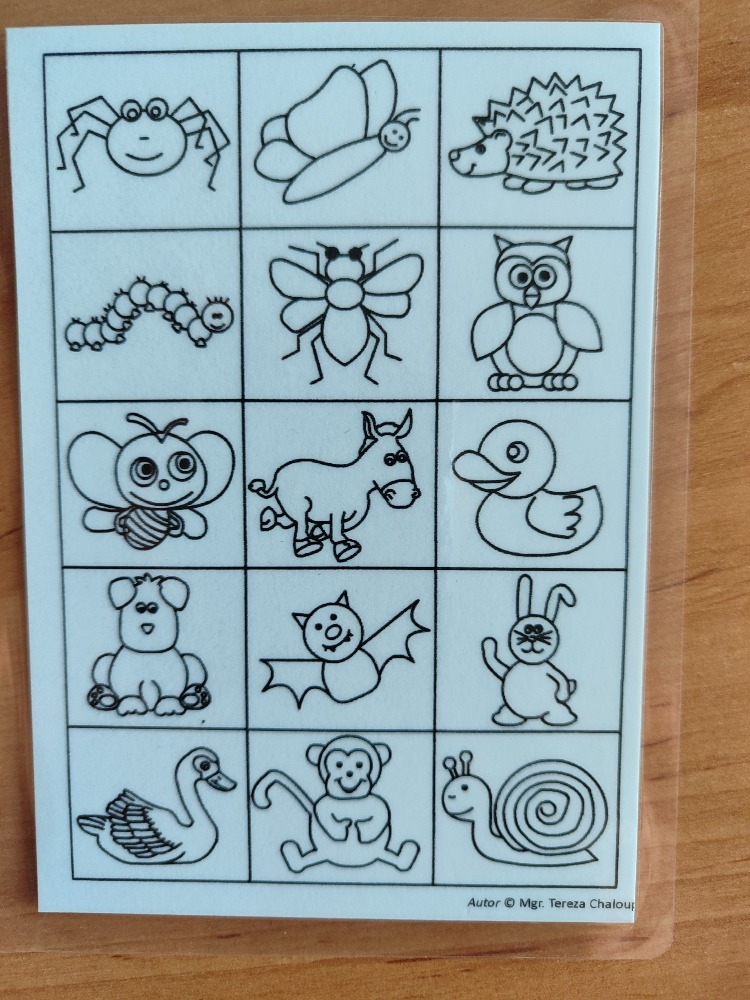 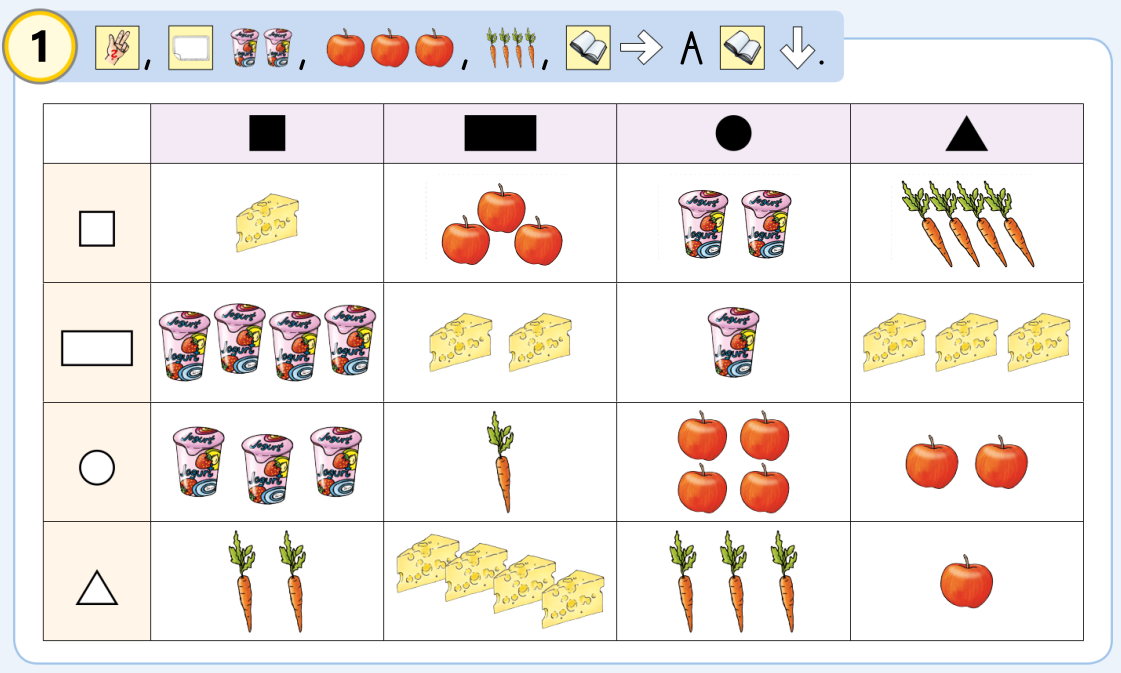 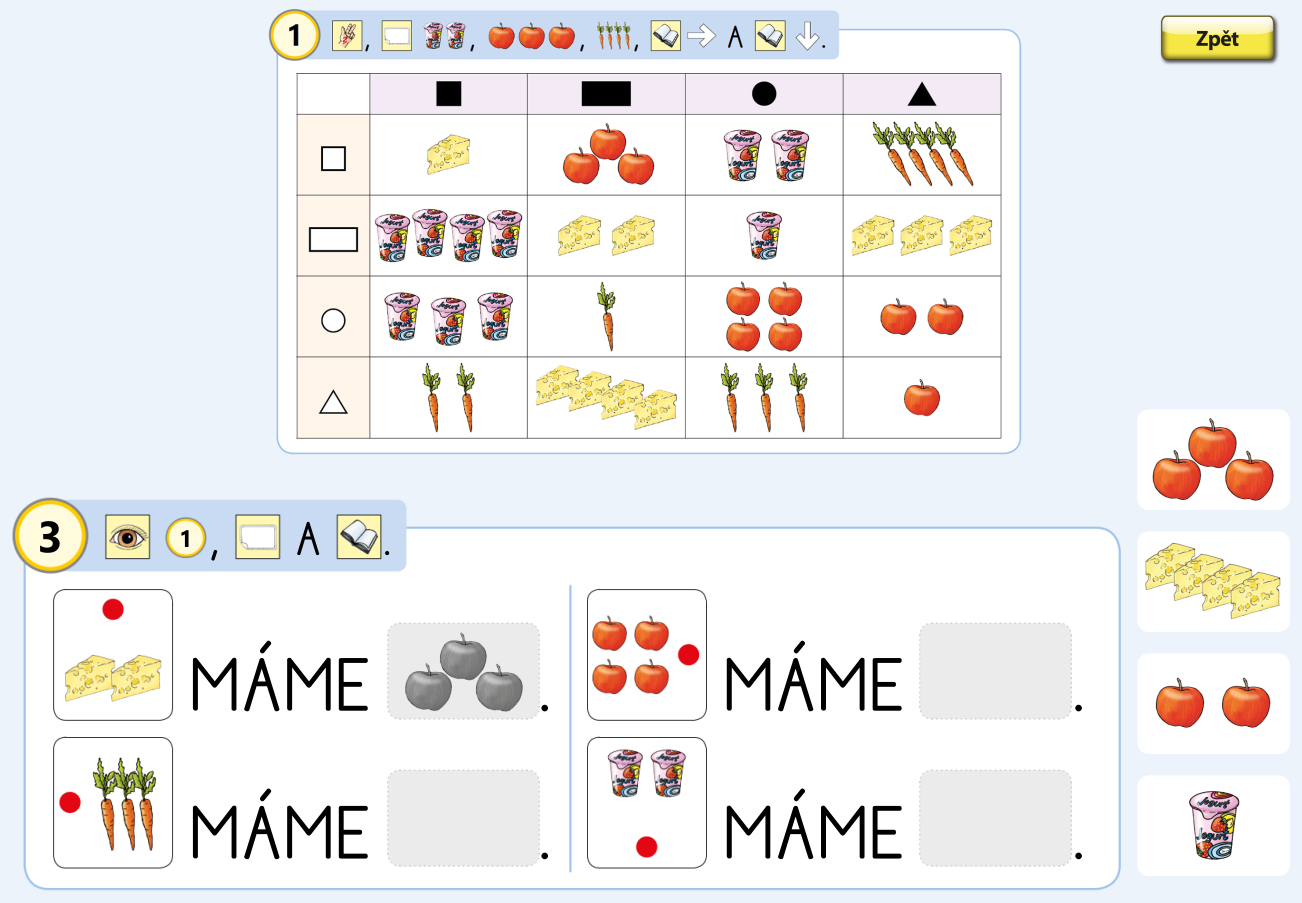 DenPředmětUčivo (pracovní sešit)DÚSTČJČtení knihyŽA 37/1 a 2 (pozor, čteme rovnou nahlas, nepředčítáme si to 
v duchu). U cv. 2 porovnáváme informace z vět s 1. cvičením.UC 20 – nácvik horní kličky
DÚ UC 21ČJ půlenáNácvik čtení řádků a sloupců (kartička se zvířátky v příloze), př. Které zvíře je v 1 řádku a 2 sloupci? Je sova na 2 řádku, ve 3 sloupci?...Procvičování v sešitu Ámos 10/1 a 3 (kopie níže)
cv. 1 orientace v tabulce, ale řádky a sloupce pojmenováváme: Co je v řádku bílý čtverec, sloupec černý kruh? Odpovědi obsahují i počet předmětů.
cv. 3 – červená tečka označuje, co máme ve cv. 1 hledat. Př.: Nad dvěma sýry je v tabulce…? 3 jablka (odpověď dokreslujeme/nebo jen řekneme). Vlevo od 3 mrkví leží…? ….Určování první slabiky slova (vytleskat slabiky, pak jen tu první a označit kolíčkem na kartičce)MPS 28/1 a 3 – Odčítání Krokování – 2 kostky a sčítáme (PS 27/3) Kontrola DÚ číslice 2, PČ str. 3 – nácvik psaní 3 (4 řádky)ČJŽA 38 – vyvození nového písmene P
cvičení 1 – 4Film čas: 1:19:09
 https://www.youtube.com/watch?v=dMSQdxUWWoMKruh – zhodnocení, jak nám to šlo s dodržováním třídních pravidel. Co jsme tento týden zažili, co nás čeká…ZČ str. 20-21
čtení slov a vět 